宏國德霖科技大學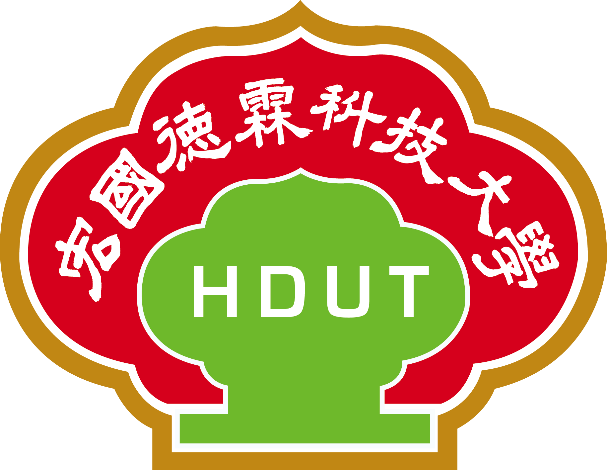     學年度第   學期通識教育中心○○○○○會議記錄中華民國○○年○○月○○日